Complete the mind map, adding other reasons for discrimination to the diagram. 	accent		 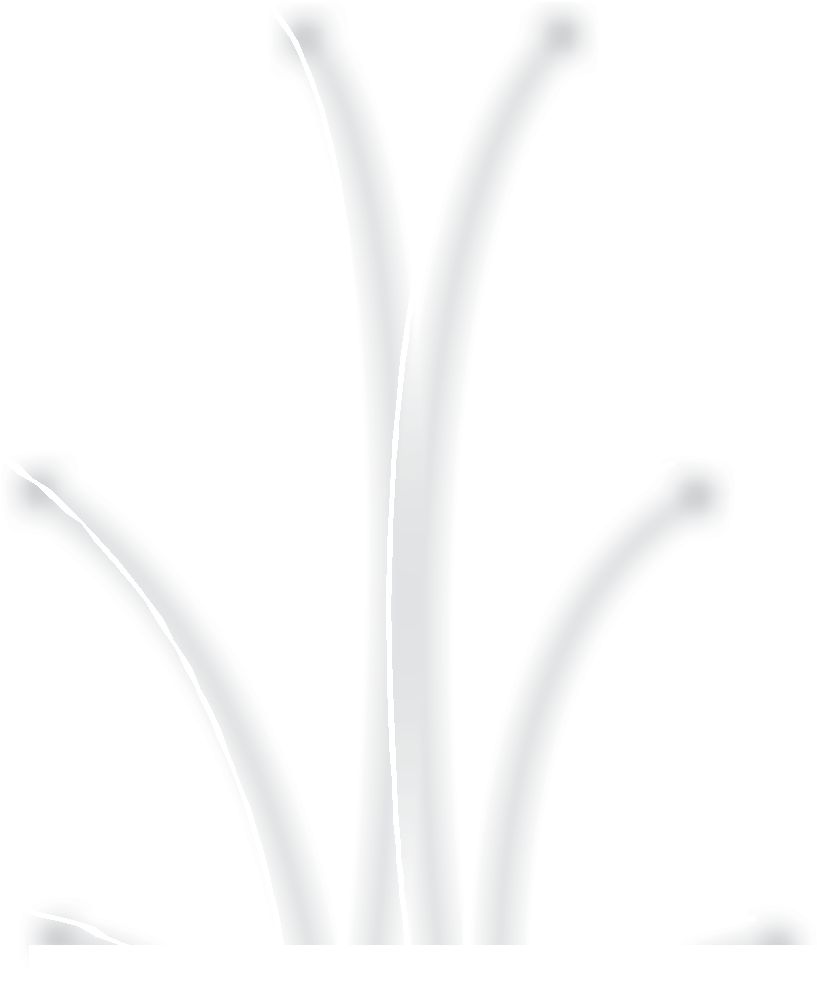 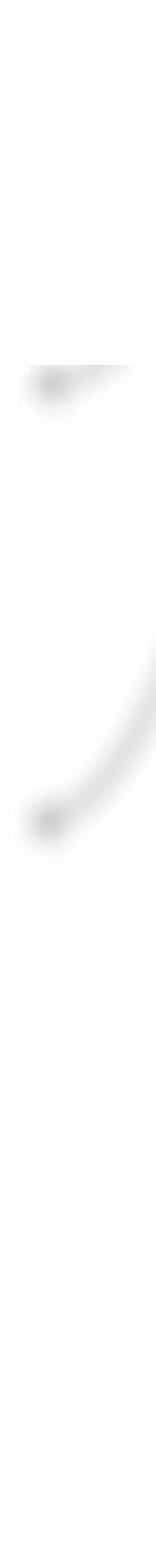 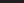 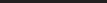 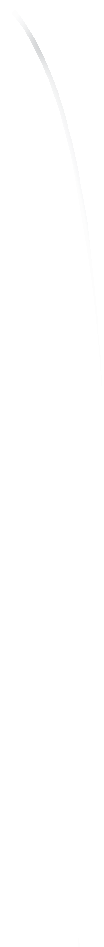 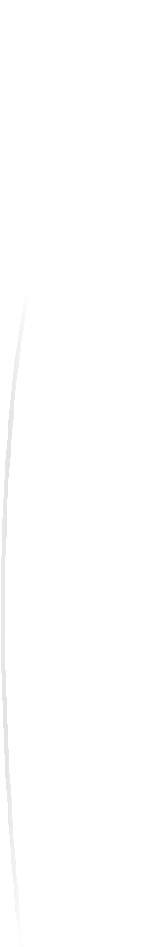 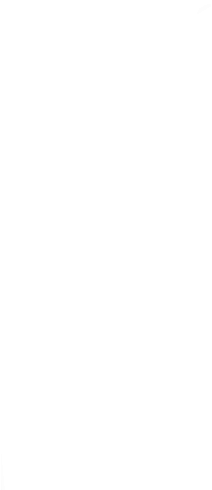 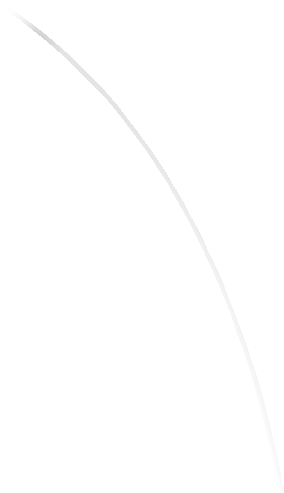 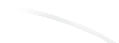 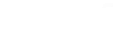 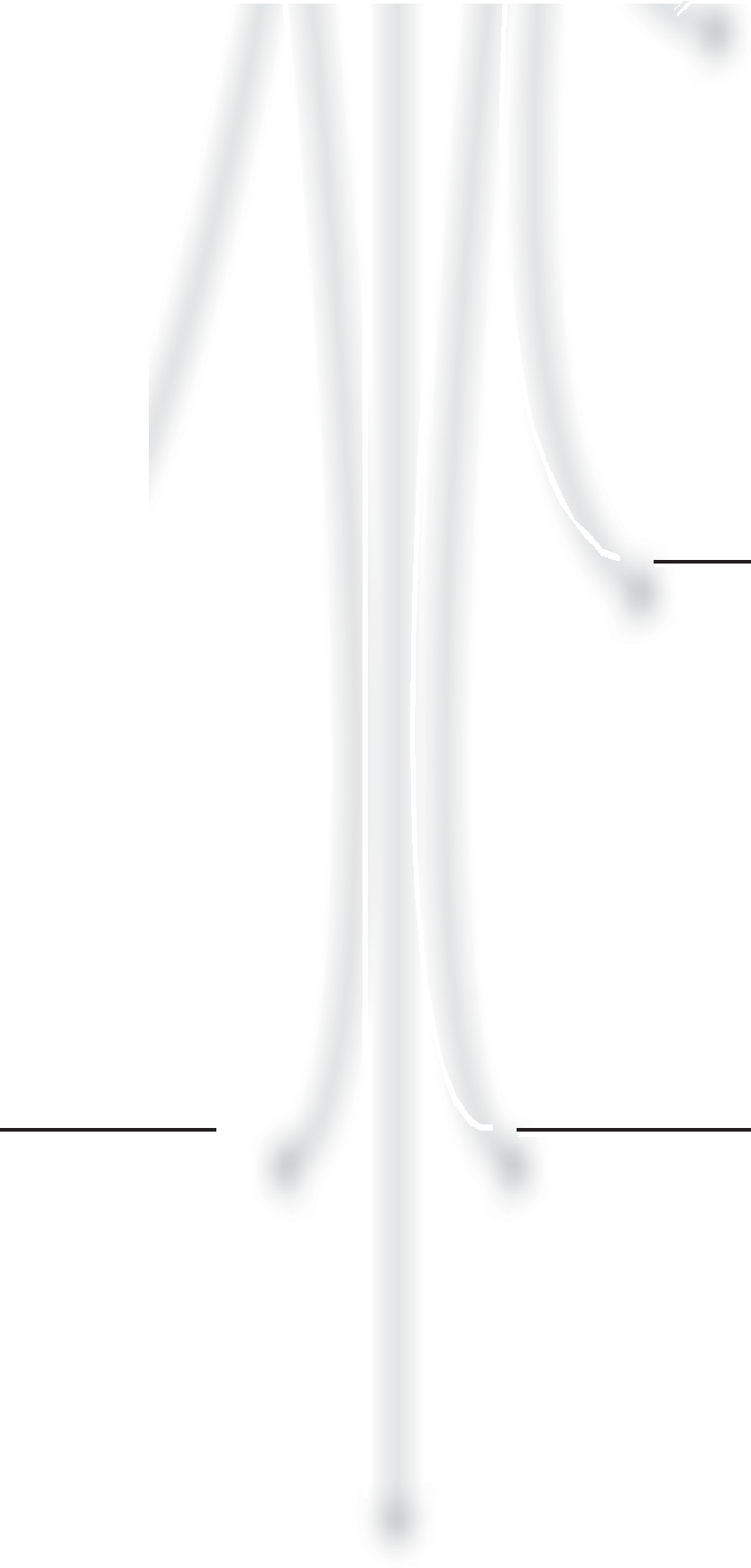 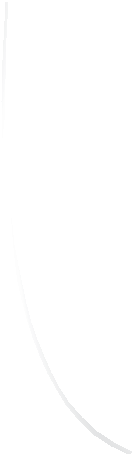 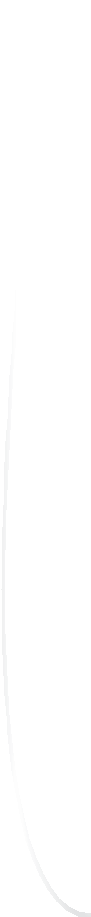 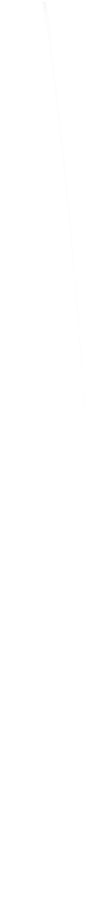 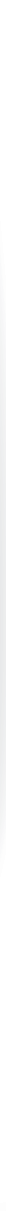 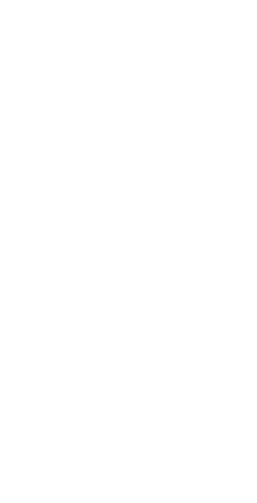 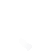 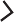 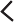 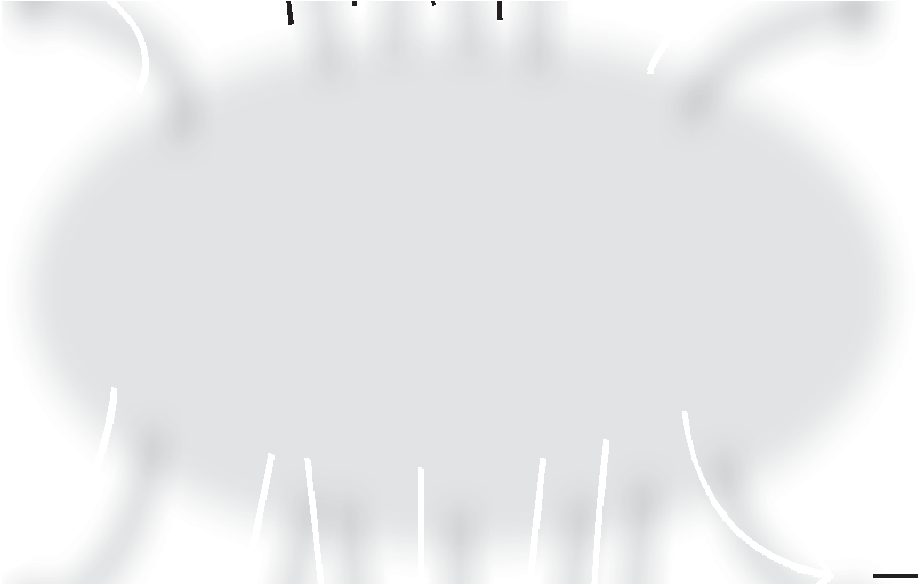 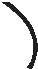 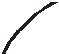 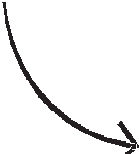 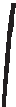 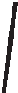 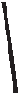 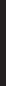 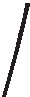 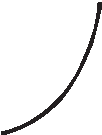 Theme A   Living together in the UK© HarperCollinsPublishers  Ltd 2016